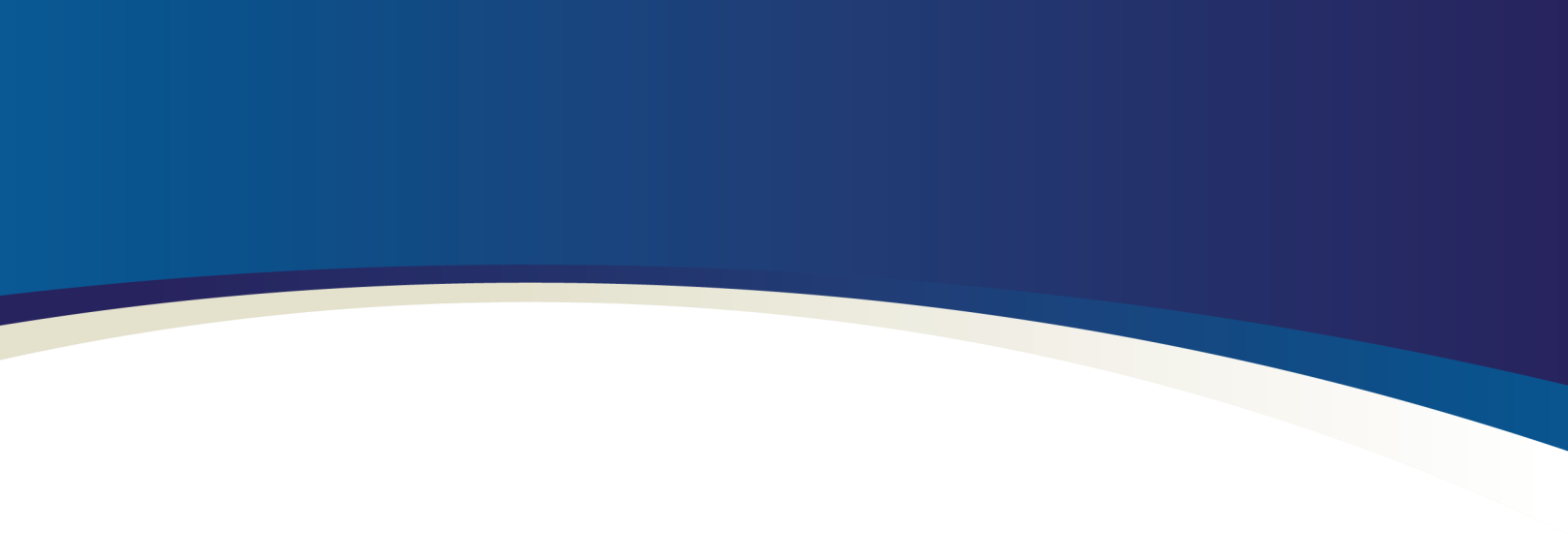 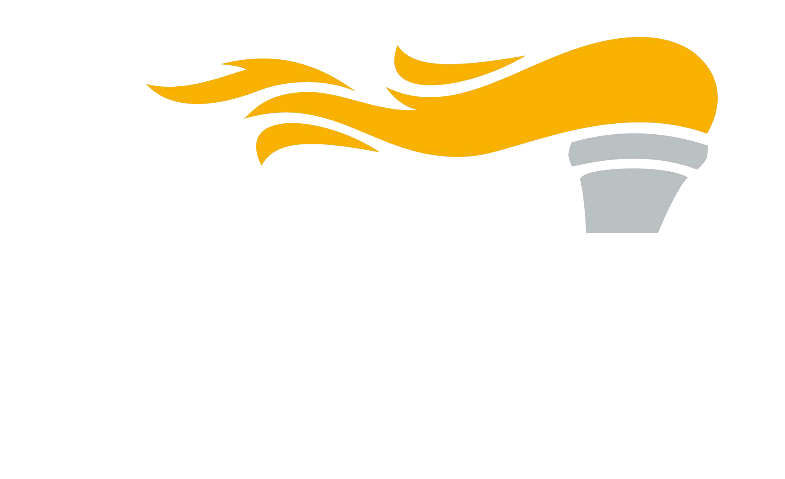 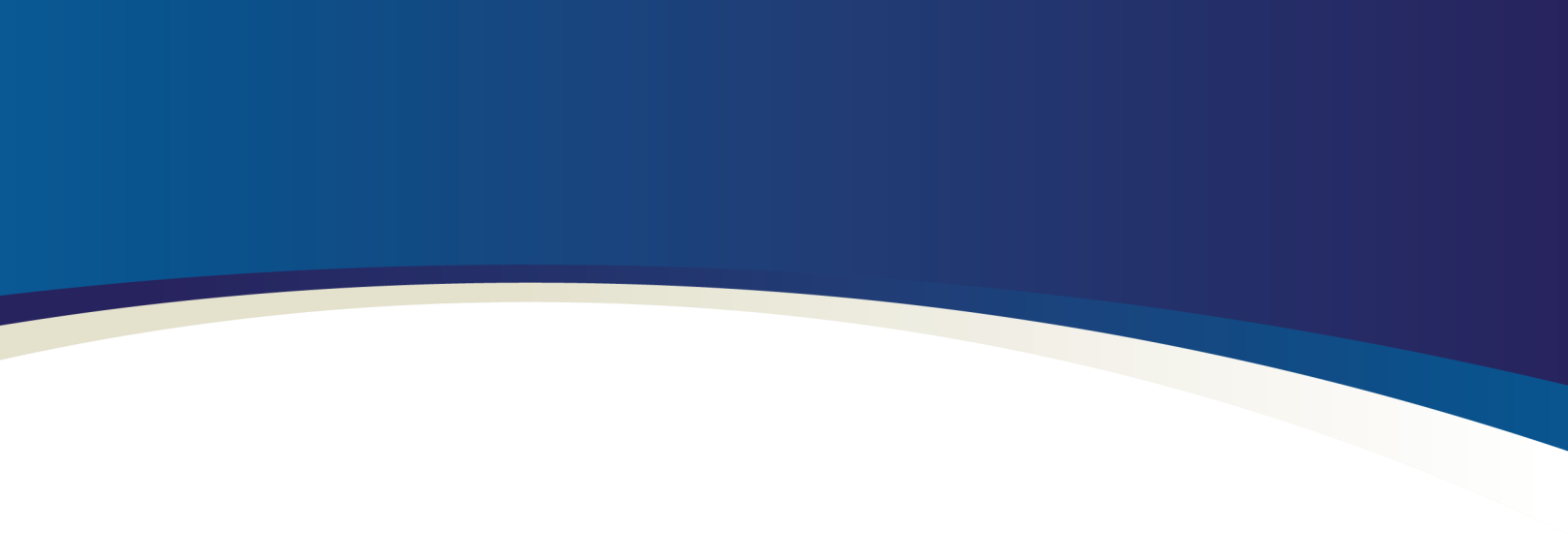 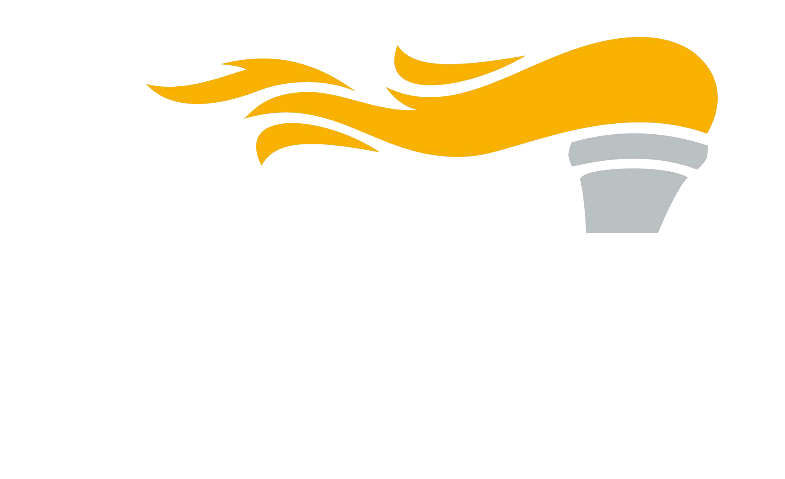 Cover the CruiserCOVER THE CRUISERCover the Cruiser is a Law Enforcement Torch Run fundraising and awareness event. The goal of this event is to raise awareness and resources for Special Olympics Oklahoma by selling paper icons in an attempt to “COVER THE CRUISER”.  The Basics & What You Need2-3 officers at a minimum (enlist assistance from your division, Explorers, auxiliary officers and volunteers)A marked police vehicle to be covered with the paper icons; (Any marked vehicle! The unique ones to get more icons! Motors, trucks, APC, bicycles all work!)Paper icons – Special Olympics can provide thesePainter’s tape – this is important so the paper icons do not adhere to the vehicle paint Table – so that the donors can write their name on the paper icons and so that you can display Torch Run shirts/hats for additional donationsMarkers – so donors can write their names on the paper iconsA Special Olympics athlete or two if available Donation jar PlanningSelect a Team/Event Coordinator/POCSelect any single date  Recruit staffing for the event Decide on dress code for officers (uniform of the day, bike uniform or LETR Shirts!)Special Olympics can provide signage, iPad’s or QR codes to accept credit card donationsAdvertise/PIOUtilize your Media or Public Information Office; Get a press release, if possibleNotify local TV, radio, and/or newspapersAdvertise within your own departmentUtilize social media before, during and after your eventCreate posters / flyers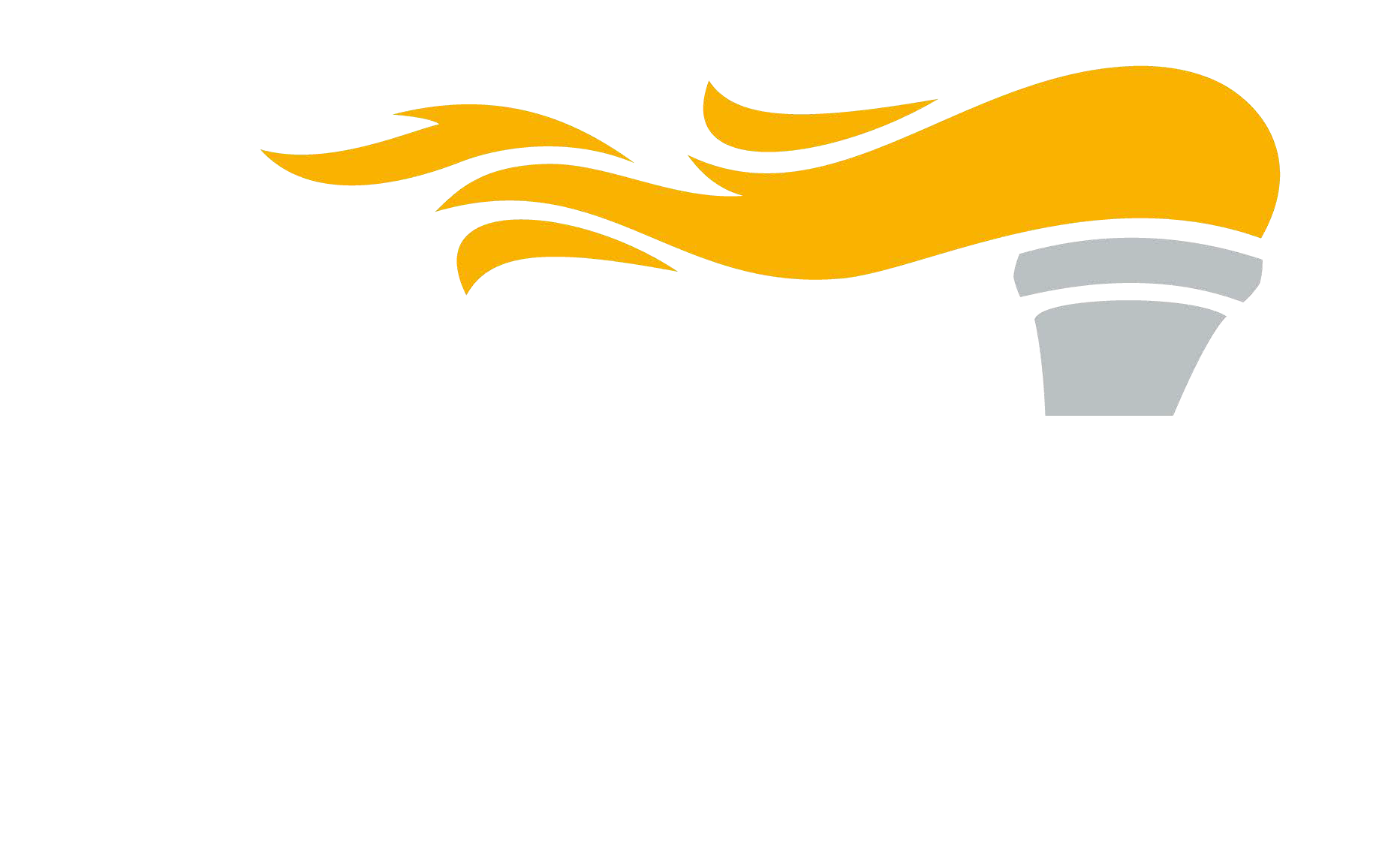 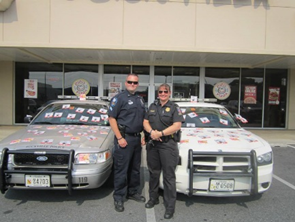 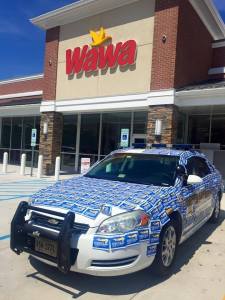 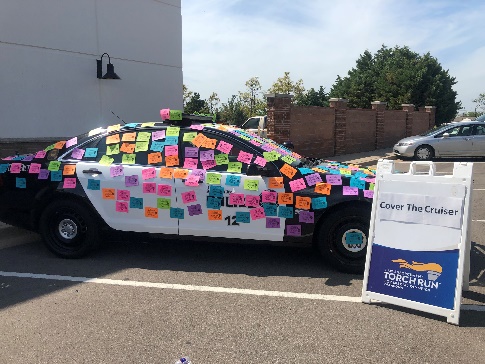 